ПРОЕКТ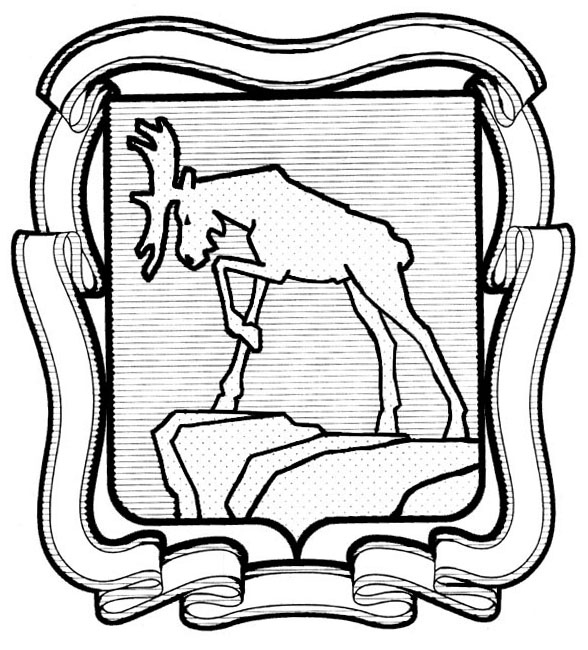 СОБРАНИЕ ДЕПУТАТОВ МИАССКОГО ГОРОДСКОГО ОКРУГА                                                         ЧЕЛЯБИНСКАЯ ОБЛАСТЬ     _____________ СЕССИЯ СОБРАНИЯ  ДЕПУТАТОВ МИАССКОГО ГОРОДСКОГО ОКРУГА ЧЕТВЕРТОГО СОЗЫВАРЕШЕНИЕ №от _______________2018 г.Рассмотрев предложение Главы   Миасского городского округа  Г.М. Тонких о бюджете Миасского городского округа на 2019 год и на плановый период 2020 и 2021 годов,  в соответствии с Бюджетным кодексом Российской Федерации, Положением «О бюджетном процессе в Миасском городском округе», утвержденным Решением Собрания депутатов Миасского городского округа от 30.10.2015 г. № 9, руководствуясь Федеральным законом от 06.10.2003 г. №131-ФЗ «Об общих принципах организации местного самоуправления в Российской Федерации» и Уставом Миасского городского округа, Собрание депутатов Миасского городского округаРЕШАЕТ:1. Утвердить основные характеристики  бюджета Миасского городского округа на 2019 год:1) прогнозируемый общий объем доходов бюджета Миасского городского округа в сумме 4561553,2 тыс. рублей, в том числе безвозмездные поступления от других бюджетов бюджетной системы Российской Федерации в сумме 3080365,7  тыс. рублей;2) общий объем расходов  бюджета  Миасского городского округа в сумме 4561553,2 тыс. рублей;2. Утвердить основные характеристики  бюджета  Миасского городского округа на плановый период 2020 и 2021 годов:1) прогнозируемый общий объем доходов  бюджета Миасского городского округа на 2020 год в сумме 4447661,6 тыс. рублей, в том числе безвозмездные поступления от других бюджетов бюджетной системы Российской Федерации в   сумме 2893127,7  тыс. рублей, и на 2021 год в сумме 4407329,8 тыс. рублей, в том числе безвозмездные поступления от других бюджетов бюджетной системы Российской Федерации в сумме 2848982,8  тыс. рублей;2) общий объем расходов  бюджета Миасского городского округа на 2020 год в сумме 4447661,6 тыс. рублей, в том числе условно утвержденные расходы в сумме 51510,0 тыс. рублей, и на 2021 год в сумме 4407329,8 тыс. рублей, в том числе условно утвержденные расходы в сумме 92962,3 тыс. рублей.3. Установить, что остатки средств бюджетных учреждений и  автономных учреждений Миасского городского округа на счете Финансового управления Администрации Миасского городского округа, открытом в учреждении Центрального банка Российской Федерации, могут использоваться в качестве источника покрытия временных кассовых разрывов, возникающих при исполнении  бюджета Миасского городского округа, с их возвратом в полном объеме  не позднее последнего рабочего дня  текущего года на указанный счет в порядке, установленном Финансовым управлением Администрации Миасского городского округа.  4. Утвердить нормативы распределения доходов в бюджет Миасского городского округа на 2019 год и на плановый период 2020 и 2021 годов  согласно приложению 1.5. Установить на 2019 год и на плановый период 2020 и 2021 годов отчисления, подлежащие перечислению  в бюджет Миасского городского округа, в размере 50% от прибыли по итогам финансово-хозяйственной деятельности за предыдущий год, остающейся в распоряжении муниципальных унитарных предприятий после уплаты налогов и иных обязательных платежей.6. Утвердить:1) перечень главных администраторов доходов бюджета Миасского городского округа согласно приложению 2;2) перечень главных администраторов источников финансирования дефицита бюджета Миасского городского округа согласно приложению 3;3) доходы бюджета Миасского городского округа на 2019 год согласно приложению 4;4) доходы бюджета Миасского городского округа на плановый период 2020 и 2021 годов согласно приложению 5.7. Реструктуризация кредиторской задолженности юридических лиц перед  бюджетом Миасского городского округа по налогам и сборам, пеням и штрафам, а также списание пеней и штрафов в случае досрочного погашения реструктурированной задолженности по налогам и сборам проводятся в порядке, установленном Администрацией Миасского городского округа, только при условии принятия решения о реструктуризации кредиторской задолженности соответствующих юридических лиц по налогам и сборам, а также задолженности по начисленным пеням и штрафам перед федеральным и областным бюджетами.8. Утвердить:1) общий объем бюджетных ассигнований на исполнение публичных нормативных обязательств Миасского городского округа на 2019 год в сумме 1587,8 тыс. рублей, на 2020 год в сумме 1651,3 тыс. рублей и на 2021 год в сумме 1717,3 тыс. рублей; 2) распределение бюджетных ассигнований по целевым статьям (государственным  программам, муниципальным программам Миасского  городского округа   и непрограммным направлениям деятельности), группам видов расходов, разделам и подразделам классификации расходов бюджетов бюджетной  системы Российской Федерации (далее – классификации расходов бюджетов) на 2019 год согласно приложению 6, на плановый период 2020 и 2021 годов согласно приложению 7;3) ведомственную структуру расходов бюджета Миасского городского округа на 2019 год согласно приложению 8, на плановый период 2020 и 2021 годов согласно приложению 9;4) распределение бюджетных ассигнований по разделам и подразделам классификации расходов бюджетов на 2019 год согласно приложению 10 и на плановый период 2020 и 2021 годов согласно приложению 11.9. Особенности исполнения  бюджета Миасского городского округа в 2019 году:1) установить, что в соответствии с пунктом 98 главы 35 Положения «О бюджетном процессе в Миасском городском округе» основанием для внесения в 2019 году изменений в показатели сводной бюджетной росписи бюджета Миасского городского округа является распределение зарезервированных в составе утвержденных пунктом 8 настоящего Решения:- бюджетных ассигнований, предусмотренных по целевой статье «Резервные фонды местных администраций» подраздела «Резервные фонды»  раздела «Общегосударственные вопросы» классификации расходов бюджетов, на финансовое обеспечение непредвиденных расходов, а также на иные мероприятия, предусмотренные Порядком использования бюджетных ассигнований резервного фонда Администрации Миасского городского округа,-  бюджетных ассигнований, предусмотренных по целевой статье «Целевой финансовый резерв для ликвидации последствий чрезвычайных ситуаций природного и техногенного характера» Администрации Миасского городского округа» подраздела «Защита населения и территории от чрезвычайных ситуаций природного и техногенного характера, гражданская оборона»  раздела «Национальная безопасность и правоохранительная деятельность» классификации расходов бюджетов, на финансовое обеспечение  проведения аварийно-восстановительных работ и иных мероприятий, связанных с ликвидацией последствий стихийных бедствий и других чрезвычайных ситуаций,  - бюджетных  ассигнований,  предусмотренных  по  целевой  статье  «Реализация мероприятий по обеспечению своевременной и полной выплаты заработной платы (в том числе по Указам Президента РФ),  резервирование средств на исполнение судебных решений по искам, удовлетворяемых за счет бюджета Округа» по подразделу «Другие вопросы в области социальной политики» раздела «Социальная политика» классификации расходов бюджетов на исполнение судебных решений по искам к Миасскому городскому округу, удовлетворяемых за счет казны Округа и  на обеспечение своевременной и полной выплаты заработной платы.2) установить в соответствии   с пунктом 98 главы 35 Положения «О бюджетном процессе в Миасском городском округе»  следующие дополнительные основания для внесения в 2019 году изменений в показатели сводной бюджетной росписи бюджета  Миасского городского округа:- изменение бюджетной классификации Российской Федерации, в том числе для отражения межбюджетных трансфертов из федерального и областного бюджетов;- поступление в доход бюджета Миасского городского округа средств, полученных муниципальными казенными учреждениями Миасского городского округа в качестве возмещения ущерба при возникновении страховых случаев;- поступление в доход бюджета Миасского городского округа средств,  полученных муниципальными казенными учреждениями в качестве  доходов от оказания платных услуг (работ) сверх объемов, утвержденных настоящим Решением;- перераспределение Администрацией Миасского городского бюджетных ассигнований, предусмотренных по разделам "Общегосударственные вопросы", "Национальная безопасность и правоохранительная деятельность", "Национальная экономика", "Жилищно-коммунальное хозяйство", "Охрана окружающей среды", "Образование", "Культура, кинематография", "Социальная политика", "Физическая культура и спорт", между кодами классификации расходов бюджетов и (или) между главными распорядителями средств бюджета Миасского городского округа; - принятие Администрацией Миасского городского округа  решений об утверждении  муниципальных программ Миасского городского округа, а также  о внесении изменений в муниципальные  программы Миасского городского округа;- перераспределение бюджетных ассигнований, предусмотренных главному распорядителю средств бюджета Миасского городского округа на финансовое обеспечение выполнения работ (оказания услуг) муниципальными  учреждениями, в том числе в форме субсидий на финансовое обеспечение выполнения ими муниципальных заданий, субсидий на иные цели, между подразделами классификации расходов бюджетов.3) установить, что средства бюджета Миасского городского округа для финансирования полномочий Российской Федерации и Челябинской области,  переданных органам местного самоуправления Миасского городского округа, сверх сумм, поступающих из федерального и областного бюджетов в виде субвенций, могут использоваться в пределах средств, предусмотренных настоящим Решением.4) Администрация Миасского городского округа вправе в 2019 году принимать решения об осуществлении  муниципальных заимствований  для  погашения долговых обязательств Миасского городского округа и (или) частичного покрытия дефицита бюджета (в том числе решения о привлечении в  бюджет Миасского городского округа бюджетных кредитов из областного бюджета для пополнения остатков средств на едином счете бюджета Миасского городского округа), покрытия временных кассовых разрывов, возникающих при исполнении  бюджета Миасского городского округа в 2019 году, для пополнения остатков средств на едином счете бюджета Миасского городского округа.  Решения, предусмотренные абзацем первым настоящего подпункта, принимаются  Администрацией Миасского городского округа в соответствии с Программой   муниципальных внутренних   заимствований на 2019 год и с учетом верхнего предела  муниципального внутреннего долга, установленного пунктом 12 настоящего Решения.5) установить, что доведение лимитов бюджетных обязательств на 2019 год и финансирование расходов в 2019 году осуществляются с учетом их следующей приоритетности:-  оплата труда и начисления на оплату труда;  -  исполнение публичных нормативных обязательств;- приобретение продуктов питания и оплата услуг по организации питания, приобретение медикаментов;- ликвидация последствий чрезвычайных ситуаций;- предоставление мер социальной поддержки отдельным категориям граждан;- оплата коммунальных услуг, услуг по охране и услуг связи, арендной платы за пользование помещениями, арендуемыми муниципальными казенными учреждениями;- уплата муниципальными казенными учреждениями налогов и сборов в бюджеты бюджетной системы Российской Федерации.6) установить, что доведение лимитов бюджетных обязательств на 2019 год осуществляется по Постановлению Администрации Миасского городского округа  по следующим направлениям расходов:    - капитальное строительство объектов, строительство и реконструкция автомобильных дорог, приобретение основных средств;- реконструкция, капитальный и текущий ремонт зданий (помещений), проведение противопожарных мероприятий, подготовка казенных учреждений к работе в отопительный период;- ремонт автомобильных дорог;- предоставление субсидий  муниципальным бюджетным и автономным учреждениям на реконструкцию, капитальный и текущий ремонт зданий (помещений), проведение противопожарных мероприятий, подготовку  бюджетных и автономных учреждений к работе в отопительный период,  капитальное строительство объектов,  приобретение основных средств.7) установить, что доведение лимитов бюджетных обязательств на 2019 год по направлениям не указанным в п.5) и п.6) данного пункта осуществляется первоначально, после принятия данного Решения, в размере 10/12 годового объема бюджетных ассигнований 2019 года, за исключением лимитов бюджетных обязательств, предусмотренных на обеспечение   заключенных в 2017 и 2018 годах контрактов.Доведение лимитов бюджетных обязательств на 2019 год сверх 10/12 годового объема бюджетных ассигнований  осуществляется по постановлениям Администрации Миасского городского округа. 8) установить, что доведение лимитов бюджетных обязательств на плановый период 2020 и 2021 годов осуществляется по Постановлениям Администрации Миасского городского округа в объеме,  не превышающем показателей предусмотренных настоящим Решением на плановый период 2020 и 2021 годов бюджетных ассигнований. 9) установить, что не использованные по состоянию на 1 января 2019 года остатки межбюджетных трансфертов, предоставленных из областного бюджета бюджету Округа в форме субвенций, субсидий и иных межбюджетных трансфертов, имеющих целевое назначение, подлежат возврату в областной бюджет в течение первых пятнадцати рабочих дней 2019 года.    10) установить, что средства в объеме остатков субсидий, предоставленных в 2018 году  муниципальным  бюджетным  и автономным учреждениям на финансовое обеспечение муниципальных заданий на оказание муниципальных (государственных) услуг (выполнение работ), образовавшихся в связи с  недостижением установленных муниципальным заданием  показателей, характеризующих объем муниципальных (государственных) услуг (работ), подлежат возврату в бюджет Миасского городского округа. 11) установить, что средства в объеме остатков субсидий, предоставленных в 2018 году  муниципальным  бюджетным  и автономным учреждениям на иные цели, подлежат возврату в бюджет Миасского городского округа. 12) остатки средств на счете перечисляются Финансовым управлением Администрации  Миасского городского округа не позднее следующего рабочего дня на единый счет бюджета Округа с последующим возвратом на счет в пределах суммы, необходимой для оплаты обязательств по расходам юридических лиц, а также в полном объеме не позднее последнего рабочего дня 2019 года.10. Субсидии юридическим лицам (за исключением  субсидии муниципальным бюджетным и муниципальным автономным учреждениям), индивидуальным предпринимателям,  а также физическим лицам – производителям товаров, работ, услуг (за исключением субсидий, указанных в пункте 7 статьи 78 Бюджетного кодекса Российской Федерации) предоставляются в случаях, установленных настоящим Решением, если возможность их предоставления предусмотрена в структуре расходов бюджета Округа, в иных Решениях Собрания депутатов Миасского городского округа, муниципальных программах Миасского городского округа, и в порядке, установленном Администрацией Миасского городского округа.11. Утвердить распределение бюджетных ассигнований на капитальные вложения в объекты муниципальной собственности Миасского городского округа на 2019 год и  на плановый период 2020 и 2021 годов согласно приложению 12.12. Установить верхний предел  муниципального внутреннего долга Миасского городского округа:  - на 1 января 2020 года в сумме 0,0 тыс. рублей, в том числе предельный объем обязательств по  муниципальным гарантиям в сумме 0,0 тыс. рублей;  - на 1 января 2021 года в сумме 0,0 тыс. рублей, в том числе предельный объем обязательств по  муниципальным гарантиям в сумме 0,0 тыс. рублей;  - на 1 января 2022 года в сумме 0,0 тыс. рублей, в том числе предельный объем обязательств по  муниципальным гарантиям в сумме 0,0 тыс. рублей.  Установить предельный объем муниципального внутреннего долга Миасского городского округа на 2019 год в сумме 0,0 тыс. рублей, на 2020 год в сумме 0,0 тыс. рублей,  на 2021 год в сумме 0,0 тыс. рублей.Установить предельный объем расходов на обслуживание муниципального долга на 2019 год в сумме 0,0 тыс. рублей, на 2020 год в сумме 0,0 тыс. рублей, на 2021 год в сумме  0,0 тыс. рублей.Установить предельный объем муниципальных внутренних заимствований Миасского городского округа, направленных на финансирование дефицита бюджета Миасского городского округа, на 2019 год в сумме 0,0  тыс. рублей, на 2020 год в сумме 0,0 тыс. рублей и на 2021 год в сумме 0,0 тыс. рублей.13. Утвердить программу муниципальных внутренних заимствований Миасского городского округа на 2019 год на плановый период 2020 и 2021 годов согласно приложению 13.  14. Утвердить источники внутреннего финансирования дефицита бюджета  Миасского городского округа  на 2019  год  и на плановый период 2020 и 2021 годов согласно приложению  14.15. Настоящее Решение опубликовать в установленном порядке.16. Настоящее Решение вступает в силу с момента опубликования.17. Контроль исполнения настоящего Решения возложить на постоянную комиссию по вопросам экономической и бюджетной политики.Председатель Собрания депутатовМиасского городского округа                                                        Е.А. СтеповикГлава Миасского городского округа                                              Г.М.Тонких